		COLÉGIO SANTA CLARA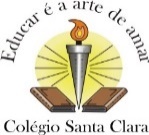 SOLICITAÇÃO DE SAÍDA ANTECIPADAEu RG nº. , responsável pelo (a) menor , aluno (a) deste estabelecimento de ensino no(a) ano/série  turma , solicito sua saída antecipada dia  /  / , às , pelo seguinte motivo: O(A) aluno(a) sairá: () sozinho - cartão azul () acompanhado de:   RG nº:  Declaro estar ciente dos prejuízos pedagógicos que ocorrerem no período da ausência de meu filho(a) e me responsabilizo por eles.    Assinatura/Nome: Pai/Mãe ou Responsável  São Paulo, 31 de março de 2022.Atenção:a perda de qualquer aula pode afetar o aproveitamento do curso; não serão atendidas solicitações de dispensa por telefone. A ficha de solicitação de Saída Antecipada está disponível no Site do Colégio ou na Portaria dos alunos e deverá ser preenchida e entregue na recepção.  - - - - - - - - - -- - - -- - - - - - - - - - - - - - - - - - - - - - - - - - - - - - - - - - - - - - - - - - - - - - - - - - - - - - - - - - - - - COLEGIO SANTA CLARA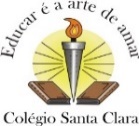 SOLICITAÇÃO DE SAÍDA ANTECIPADA Declaro estar ciente dos prejuízos pedagógicos que ocorrerem no período da ausência de meu filho (a) e me responsabilizo por eles.                                          Aluno(a)                                                            Assinatura/Nome: Pai/Mãe ou ResponsávelSão Paulo, 31 de março de 2022.Atençãoa perda de qualquer aula pode afetar o aproveitamento do curso; não serão atendidas solicitações de dispensa por telefone. A ficha de solicitação de Saída Antecipada está disponível no Site do Colégio ou na Portaria dos Alunos, deverá ser preenchida e entregue na recepção.